Header Footer issues:This is what I need the footer to look like ( so I need the option of TextWrapping: BehindText) :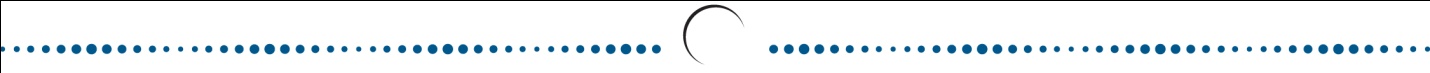 1The footer below is what is happening